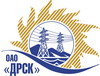 Открытое Акционерное Общество«Дальневосточная распределительная сетевая  компания»ПРОТОКОЛ № 286/МР-РЗакупочной комиссии по рассмотрению предложений по открытому электронному запросу предложений на право заключения договора на поставку: «Счетчики эл. энергии Меркурий и комплектующие к ним для существующих АИИС КУЭ филиалов (ПЭС, АЭС, ХЭС, ЭС ЕАО, ЮЯЭС)» закупка № 150 раздел 1.2.  ГКПЗ 2015ПРИСУТСТВОВАЛИ: 9 членов постоянно действующей Закупочной комиссии ОАО «ДРСК»  2-го уровня.ВОПРОСЫ, ВЫНОСИМЫЕ НА РАССМОТРЕНИЕ ЗАКУПОЧНОЙ КОМИССИИ: О  рассмотрении результатов оценки заявок Участников.Об отклонении предложения участника закупки ЗАО «ИРМЕТ»О признании предложений соответствующими условиям запроса предложений.О предварительной ранжировке предложений.О проведении переторжкиВОПРОС 1 «О рассмотрении результатов оценки заявок Участников»ОТМЕТИЛИ:Извещение о проведении открытого запроса предложений опубликовано на сайте в информационно-телекоммуникационной сети «Интернет» www.zakupki.gov.ru от 18.02.2015 г. № 31502019317.Процедура вскрытия конвертов с предложениями  участников запроса предложений проводилась в 17:54 (время благовещенское) 06.03.2015 г. (было продлено на 54 мин., 2 cек.) на Торговой площадке Системы www.b2b-energo.ru автоматически.Планируемая стоимость лота в ГКПЗ ОАО «ДРСК» составляет: 1 682 566,00 руб. без учета НДС.До момента окончания срока подачи предложений Участниками запроса предложений было поданы 3 (три) предложения:Члены закупочной комиссии, специалисты Организатора запроса предложений и приглашенные эксперты изучили поступившие предложения участников. Результаты экспертной оценки предложений Участников отражены в сводном экспертном заключении.ВОПРОС 2 «Об отклонении предложения участника закупки ЗАО «ИРМЕТ»ОТМЕТИЛИ:Предложение участника ЗАО «ИРМЕТ»  г. Иркутск, ул. Байкальская, 239 содержит достаточные для отклонения причины, заключающиеся в несоответствии предложения требованиям Закупочной документации,  а именно.  ВОПРОС 3 «О признании предложений соответствующими условиям запроса предложений»ОТМЕТИЛИ:Предлагается признать предложения ООО «Эксперт-ПРОЕКТ» г. Москва, ул. 16-я Парковая, 26,  ООО «Корум Трейдинг» г. Москва, ул. Привольная, 70  удовлетворяющим по существу условиям запроса предложений и принять их к дальнейшему рассмотрению.ВОПРОС 4  «О предварительной ранжировке предложений»ОТМЕТИЛИ:В соответствии с требованиями и условиями, предусмотренными извещением о проведении запроса предложений и закупочной документацией, предлагается предварительно ранжировать предложения следующим образом: ВОПРОС 5 «О проведении переторжки»ОТМЕТИЛИ:Учитывая результаты экспертизы предложений Участников закупки Закупочная комиссия полагает целесообразным проведение переторжки. РЕШИЛИ:По вопросу № 1:Признать объем полученной информации достаточным для принятия решения.Утвердить цены, полученные на процедуре вскрытия конвертов с предложениями участников открытого запроса предложений.По вопросу № 2Отклонить предложение участника ЗАО «ИРМЕТ»  г. Иркутск, ул. Байкальская, 239 от дальнейшего рассмотрения.По вопросу № 3Признать предложения ООО «Эксперт-ПРОЕКТ» г. Москва, ул. 16-я Парковая, 26,  ООО «Корум Трейдинг» г. Москва, ул. Привольная, 70  соответствующими условиям закупки.По вопросу № 4:Утвердить предварительную ранжировку предложений Участников:По вопросу № 5:Провести переторжку. Допустить к участию в переторжке предложения следующих участников: ООО «Эксперт-ПРОЕКТ» г. Москва, ул. 16-я Парковая, 26,  ООО «Корум Трейдинг» г. Москва, ул. Привольная, 70  .  Определить форму переторжки: заочная.Назначить переторжку на 25.03.2015 в 15:00 час. (благовещенского времени).Место проведения переторжки: ЭТП b2b-energoТехническому секретарю Закупочной комиссии уведомить участников, приглашенных к участию в переторжке, о принятом комиссией решенииг. Благовещенск«23» марта 2015№Наименование претендента на участие в закупке и его адресПредмет и цена предложения на участие в закупке1ООО «Эксперт-ПРОЕКТ»г. Москва, ул. 16-я Парковая, 26Цена: 1 535 551,00  руб.  без учета НДС (1 811 907,81  руб. с учетом НДС). 2ЗАО «ИРМЕТ»г. Иркутск, ул. Байкальская, 239Цена: 1 548 382,63  руб.  без учета НДС (1 827 091,50  руб. с учетом НДС).2ООО «Корум Трейдинг»г. Москва, ул. Привольная, 70Цена: 1 681 453,39  руб.  без учета НДС (1 984 115,00  руб. с учетом НДС). Основания для отклоненияПри проверке на наличие должных полномочий лица, подписавшего предложение выявлено, что оферта участника подписана главным инженером, копии доверенности в составе предложения нет, что не соответствует требованиям п. 2.4.2.4. Закупочной документации, в котором установлено следующее требование: «Каждый документ, входящий в предложение, должен быть подписан лицом, имеющим право в соответствии с законодательством Российской Федерации действовать от лица Участника запроса предложений без доверенности, или надлежащим образом, уполномоченным им лицом на основании доверенности. В последнем случае заверенная Участником копия доверенности прикладывается к предложению»Срок оферты установлен до 31.03.2015 г., что не соответствует требованиям п. 2.4.2.4. Закупочной документации, в котором установлено следующее требование: «Предложение участника действительно в течение срока, указанного Участником запроса предложений в письме о подаче оферты. В любом случае этот срок не должен быть менее чем срок, указанный в пункте 4.2.13.»Участником не представлен конверт с цепочной собственников, что не соответствует п. 2.5.1.1. «и» и п. 2.5.3.1. «и» Закупочной документации в котором установлено следующее требование: «Нотариально заверенные документы, подтверждающие представленные Участником сведения о цепочке собственников, включая бенефициаров. Данные документы, а также заполненная справка Участника о цепочке собственников, а также справка о согласии на передачу данных, должны быть предоставлены вместе с  Предложением Участника в бумажном виде и на электронном носителе в отдельном запечатанном конверте с надписью «Документы Участника о цепочке собственников» по адресу, указанному в п. 4.2.17., без размещения на электронной торговой площадке. Данный конверт при процедуре вскрытия конвертов с Предложениями не вскрывается, содержащиеся в нем сведения не подлежат передаче по электронной почте и другим средствам связи. (либо в составе предложения  представить справку с указанием ссылки на ранее отправленные документы с обозначением номера и наименования закупочной процедуры, при условии актуальности представленных ранее данных)Место в предварительной ранжировкеНаименование участника и его адресЦена предложения на участие в закупке без НДС, руб.Балл по неценовой предпочтительности1 местоООО «Эксперт-ПРОЕКТ»г. Москва, ул. 16-я Парковая, 261 535 551,003,002 местоООО «Корум Трейдинг»г. Москва, ул. Привольная, 701 681 453,393,00Место в предварительной ранжировкеНаименование участника и его адресЦена предложения на участие в закупке без НДС, руб.Балл по неценовой предпочтительности1 местоООО «Эксперт-ПРОЕКТ»г. Москва, ул. 16-я Парковая, 261 535 551,003,002 местоООО «Корум Трейдинг»г. Москва, ул. Привольная, 701 681 453,393,00Ответственный секретарь Закупочной комиссии  2 уровня ОАО «ДРСК»____________________О.А. МоторинаТехнический секретарь Закупочной комиссии  2 уровня ОАО «ДРСК»____________________Е.Ю. Коврижкина